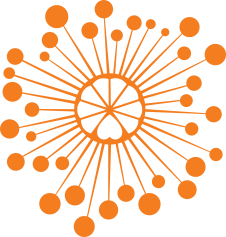 ИНФОРМАЦИОННЫЙ ЦЕНТР АТОМНОЙ ЭНЕРГИИ214000, г. Смоленск, ул. Пржевальского, 4; тел. (4812) 68-30-85www.smolensk.myatom.ru  e-mail: smolensk@myatom.ru«AtomTerra»: неизвестное рядом20 апреля ИЦАЭ Смоленска представил в  областной библиотеке имени А.Т. Твардовского интерактивную научно-популярную программу «AtomTerra» в рамках всероссийской акции «Библионочь».Участники Библионочи совершили путешествие по специальным станциям, где, выполняя самые разные интеллектуальные и творческие задания, раскрыли для себя неизвестную землю мирного атома. Самые маленькие смоляне попробовали себя в «Умной рисовалке» и узнали о профессиях атомной отрасли. Все, кто постарше, проверили свои знания и эрудицию в новой игре «Хронограф» и викторине «Чистая энергия», а также в игре «Чепухатом». Кроме того, у них появилась уникальная возможность открыть дополненную реальность АЭС с помощью 3D VR-очков.После всех интеллектуальных испытаний и конкурсов участники научно-популярной программы «AtomTerra» сделали веселые селфи в специально оборудованной фотозоне и получили призы и сувениры. «Мы с детьми получили огромное удовольствие, разгадывая задания на «атомных» станциях. И знания пополнили, и провели время весело и с пользой», – поделились участники Библионочи.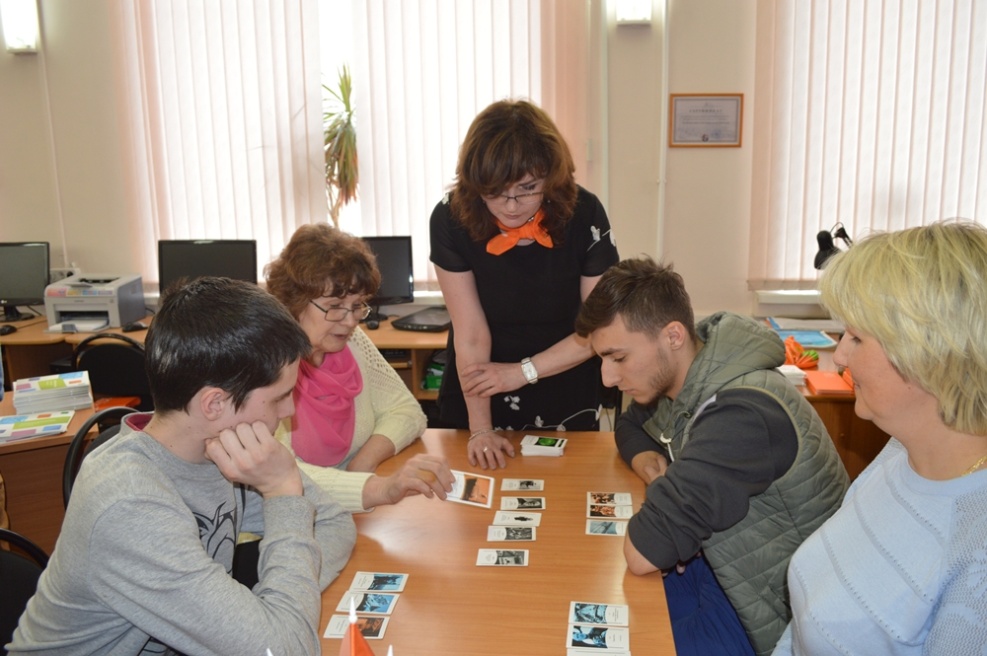 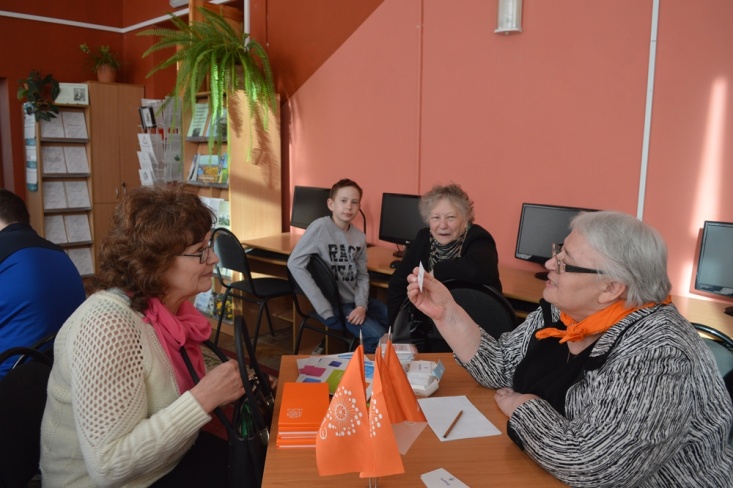 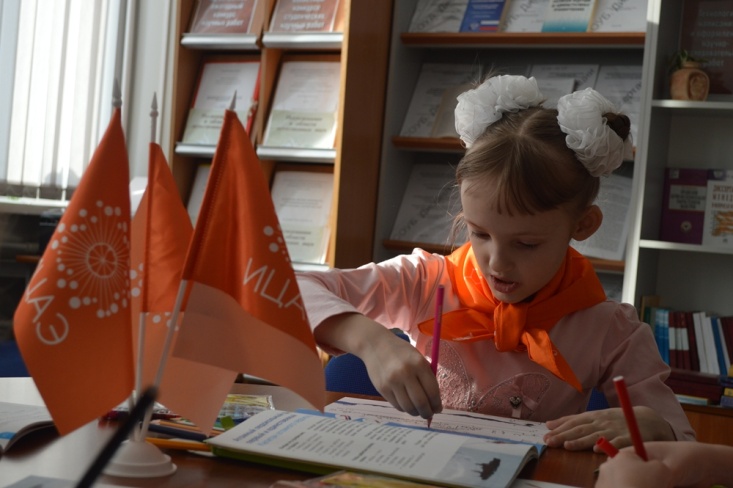 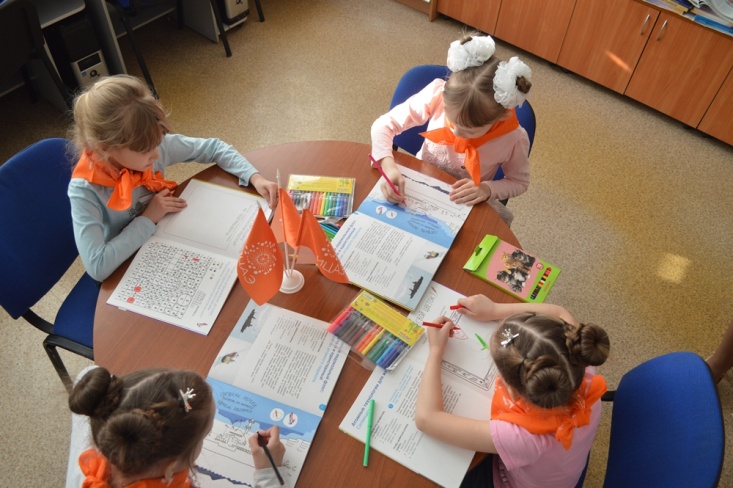 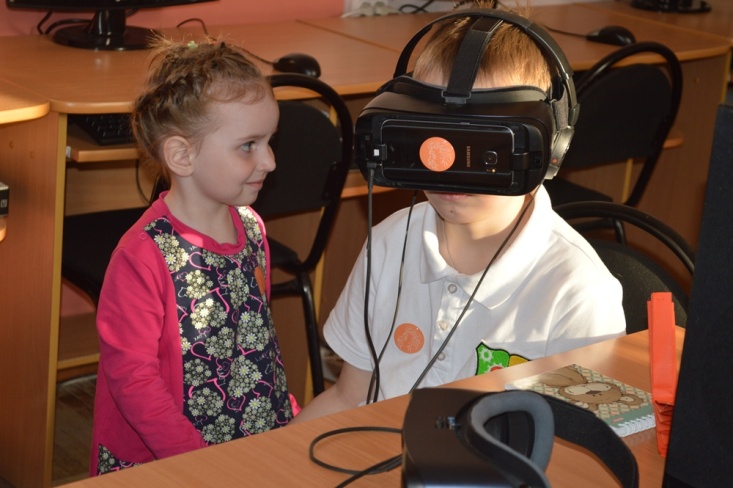 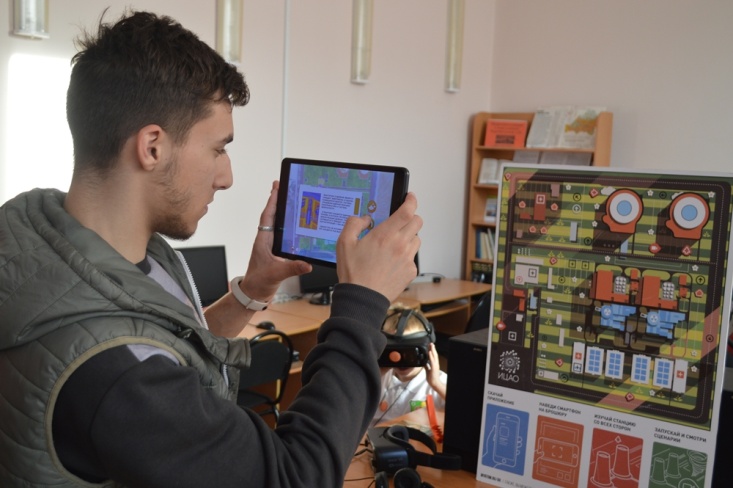 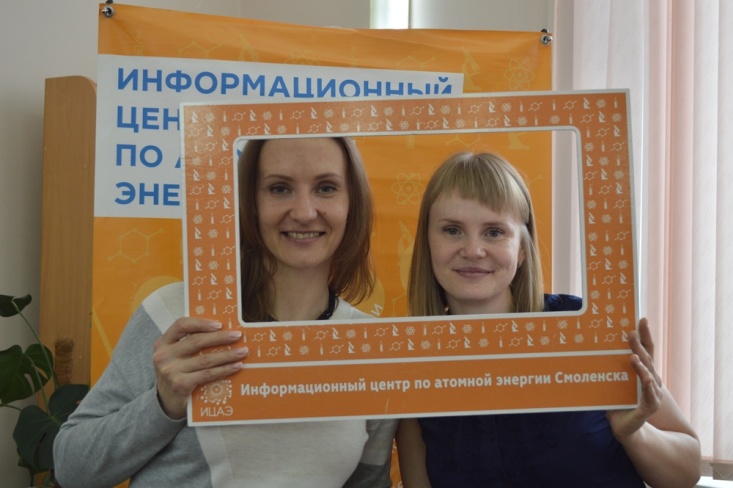 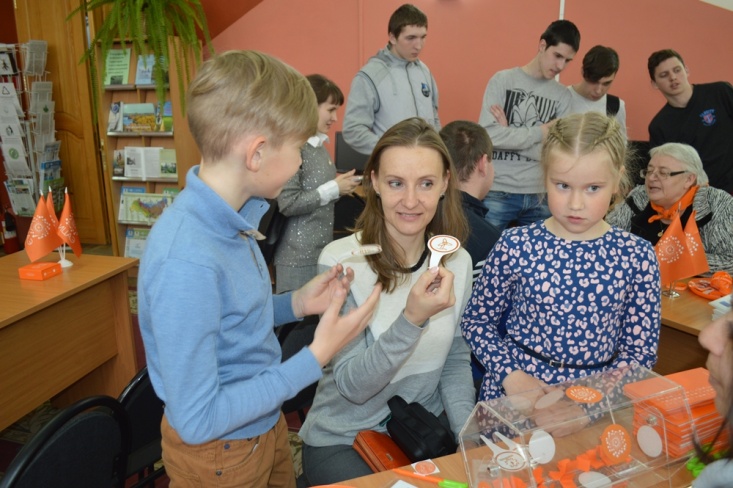 